Администрация города КемеровоУправление образованияТерриториальный отдел образованияЗаводского района__________________________________________________________________650099, г. Кемерово ул. Карболитовская 7тел. 36-18-95ПРИКАЗ № 38от 16.04.2024г.«Об итогах районного экологического конкурса «Подари свой лес потомкам!»С 11 марта по 8 апреля проходил районный экологический конкурс «Подари свой лес потомкам!», в котором приняли участие 6 ОУ и 2 УДО: 130 учащихся разной возрастной категории.      ПРИКАЗЫВАЮ:Наградить грамотами территориального отдела образования победителей и призеров – учащихся образовательных учреждении Заводского района города Кемерово:в номинации конкурс листовок «Сохраним первоцветы Кузбасса!»:Образовательные учреждения:младшая возрастная группа:I место – Плотникова Анастасия, 2 класс, МБОУ «СОШ №90», руководитель: Морозова Татьяна Ивановна, учитель; I место – Албахтина Ксения, 3 класс, МАОУ «СОШ №78», руководитель: Казанцева Анастасия Алексеевна, учитель;   II место – Москаленко Ксения, 3 класс, МАОУ «СОШ №14», руководитель: Немыкина Татьяна Александровна, учитель. II место – Забардыгина Виктория, 2 класс МБОУ «СОШ №90», руководитель: Морозова Татьяна Ивановна, учитель;II место –Хващевская Елизавета, 3 класс, МБОУ «СОШ №95»», руководитель: Родионова Римма Петровна, учитель.Средняя возрастная группа:I место – Албахтина Дарья, 6 класс, МАОУ «СОШ №78», руководитель:  Коробейникова Дарья Александровна, учитель; I место – Килина Анна, 7 класс, МБОУ «Гимназия №17», руководитель: Решетникова Ирина Викторовна, учитель; I место – Рубцова Валерия, 6 класс, МАОУ «МАОУ СОШ №78», руководитель: Павловская Нина Михайловна, учитель; I место – Горбач Светлана, 6 класс, МБОУ «СОШ №90», руководитель: Ланчикова Кристина Олеговна, учитель.II место – Корниенко Кристина, 7класс, МБОУ «Гимназия №17», руководитель: Решетникова Ирина Викторовна, учитель; II место – Власов Алексей, 7 класс МАОУ «СОШ №14», руководитель: Вдовина Юлия Андреевна, учитель;III место – Большанина Анна, 7 класс МАОУ «СОШ №14», руководитель: Вдовина Юлия Андреевна, учитель;III место – Ахмедова Роя, 5 класс МБОУ «СОШ №95», руководитель: Лавор Анна Михайловна, учитель;III место – Корнева Варвара, 6 класс МБОУ «СОШ №95», руководитель: Шелепова Любовь Николаевна, учитель.Старшая возрастная группа:I место – Гаршина Алиса, 9 класс, МАОУ «СОШ №78», руководитель: Митина Жанна Николаевна, учитель. Учреждения дополнительного образования:младшая возрастная группа:I место – Соколов Лев, 4 класс, МБОУДО «ЦТ Заводского района» г.Кемерово, руководитель:  Алиева Елена Витальевна, педагог дополнительного образования; I место – Канищева Кристина, 4 класс, МБОУДО «ДДТиМ Ленинского района» г.Кемерово, МБОУ «СОШ №95», руководители: Крафт Мария Викторовна, педагог дополнительного образования, Пьяных Раиса Александровна, учитель;I место – Балдин Александр, 1 класс, МБОУДО «ЦТ Заводского района» г. Кемерово, руководитель: Алиева Елена Витальевна, педагог дополнительного образования;I место – Удалая Диана, 3 класс, МБОУДО «ЦТ Заводского района» г. Кемерово, руководитель: Ворошилова Нина Ивановна, педагог дополнительного образования;I место – Половникова Ксения, 3 класс, МБОУДО «ЦТ Заводского района» г. Кемерово, руководитель: Ворошилова Нина Ивановна, педагог дополнительного образования;I место – Чинчекова Элина, 4 класс, МБОУДО «ЦТ Заводского района» г. Кемерово, руководитель:  Тихонова Олеся Сергеевна, педагог дополнительного образования;I место – Чернопятова Елена, 2 класс, МБОУДО «ЦТ Заводского района» г. Кемерово, руководитель:  Тихонова Олеся Сергеевна, педагог дополнительного образования;Тихонова Олеся Сергеевна, педагог дополнительного образования;I место – Абабков Виктор, 2 класс, МБОУДО «ЦТ Заводского района» г. Кемерово, руководитель:   Змейкина Виктория Сергеевна, педагог дополнительного образования;I место – Душинский Кирилл, 4 класс, МБОУДО «ЦТ Заводского района» г. Кемерово, руководитель:   Морозова Екатерина Игоревна, педагог дополнительного образования;I место – Теплянская Афина, 4 класс, МБОУДО «ЦТ Заводского района» г. Кемерово, руководитель:   Морозова Екатерина Игоревна, педагог дополнительного образования;I место – Владимирова Анастасия, 4 класс, МБОУДО «ЦТ Заводского района» г. Кемерово, руководитель:  Лобанова Юлия Владимировна, педагог дополнительного образования.II место – Терлецкая Северина, 4 класс, МБОУДО «ЦТ Заводского района» г. Кемерово, руководитель:   Морозова Екатерина Игоревна, педагог дополнительного образования;II место – Сорока Варвара, 4 класс, МБОУДО «ДДТиМ Ленинского района» г.Кемерово, МБОУ «СОШ №95», руководители: Крафт Мария Викторовна, педагог дополнительного образования, Пьяных Раиса Александровна, учитель;II место – Худякова Дарья, 4 класс, МБОУДО «ЦТ Заводского района» г. Кемерово, руководитель:  Алиева Елена Витальевна, педагог дополнительного образования;II место – Шалиева Айсун, 1 класс, МБОУДО «ЦТ Заводского района» г. Кемерово, руководитель:  Тихонова Олеся Сергеевна, педагог дополнительного образования; II место – Чударова Екатерина, 2 класс, МБОУДО «ЦТ Заводского района» г. Кемерово, руководитель: Лобанова Юлия Владимировна, педагог дополнительного образования;II место –Пивоваров Дмитрий, 2 класс, МБОУДО «ЦТ Заводского района» г. Кемерово, руководитель: Змейкина Виктория Сергеевна, педагог дополнительного образования;II место – Видякина Эвелина, 4 класс, МБОУДО «ЦТ Заводского района» г. Кемерово, руководитель, Романова Дарья Игоревна, педагог дополнительного образования.III место – Корнев Прохор, 4 класс, МБОУДО «ДДТиМ Ленинского района» г.Кемерово, МБОУ «СОШ №95», руководители: Крафт Мария Викторовна, педагог дополнительного образования, Альянкова Елена Александровна, учитель;III место – Маркс Кира, 3 класс, МБОУДО «ЦТ Заводского района» г.Кемерово, руководитель: Морозова Екатерина Игоревна, педагог дополнительного образования.средняя возрастная группа:I место – Степанова Маргарита, 7 класс, МБОУДО «ЦТ Заводского района» г.Кемерово, руководитель: Мулявина Надежда Дмитриевна педагог дополнительного образования;I место – Бойцова Валерия, 6 класс, МБОУ ДО «ЦТ Заводского района» г.Кемерово, руководитель:  Ворошилова Нина Ивановна, педагог дополнительного образования; II место – Шутикова Ульяна, 5 класс, МБОУДО «ЦТ Заводского района» г.Кемерово, руководитель: Ворошилова Нина Ивановна, педагог дополнительного образования; III место – Никифорова Катерина, 6 класс, МБОУДО «ЦТ Заводского района» г.Кемерово, руководитель: Алиева Елена Витальевна, педагог дополнительного образования; III место – Иванова Анна, 5 класс, МБОУДО «ЦТ Заводского района» г.Кемерово, руководитель:  Мулявина Надежда Дмитриевна, педагог дополнительного образования.в номинации конкурс гнездовий для птиц «Птицеград»: практическая значимость:I место – Петров Дмитрий, 5 класс, МАОУ «СОШ №78», руководитель: Пискунова Надежда Петровна, учитель; I место – Кузьмин Глеб, 6 класс, МБОУ «Гимназия №17», руководитель: Щигарева Элиза Игоревна, учитель; I место – Загорский Глеб, 8 класс, МАОУ «СОШ №14», руководитель: Ветчанова Татьяна Викторовна, учитель;I место – Подняков Никита, 5 класс, МБОУ «СОШ №99», руководитель: Горшкова Ксения Аркадьевна, учитель;  II место –Поддубная Полина, 6 класс, МАОУ «СОШ №78», руководитель: Воеводина Людмила Николаевна, учитель;II место – Романов Станислав, 5 класс, МАОУ «СОШ №78», руководитель: Пискунова Надежда Петровна, учитель.творческий подход:I место – Золотарев Егор, 1 класс, МАОУ «СОШ №14», руководитель: Ухова Софья Андреевна, учитель;  I место – Лысиков Максим, 3 класс, МАОУ «СОШ №14», руководитель: Немыкина Татьяна Александровна, учитель;  I место – Подняков Илья, 1 класс, МБОУ «СОШ №99», руководитель: Горшкова Ксения Аркадьевна, учитель;  II место – Канцева Виктория, 5 класс, МБОУ «СОШ №32», руководитель: Лобкова Диана Викторовна, педагог дополнительного образования;IIместо – Прудей Данила, 7 класс, МАОУ «СОШ №14», руководитель: Вдовина Юлия Андреевна, учитель.в номинации: «Птицы Кемеровской области» - конкурс лэпбуков:I место – Набоков Александр, 1 класс, МАОУ «СОШ №78», руководитель: Кузьмина Ирина Валерьевна, учитель;  I место – Данчук Дмитрий, 1 класс, МАОУ «СОШ №78», руководитель: Кузьмина Ирина Валерьевна, учитель;  II место – Соснин Роман, 1 класс, МАОУ «СОШ №14», руководитель: Ухова Софья Андреевна, учитель;II место – Старков Владимир, 4 класс, МАОУ «СОШ №14», руководитель: Виниченко Ирина Анатольевна, учитель;III место – Зыбина Кира, Олейникова Алиса, 4 класс, МБОУДО «ЦТ Заводского района» г.Кемерово, руководитель:  Кочергина Ирина Петровна, педагог дополнительного образования;III место – Наумова Александра, 3 класс, МБОУДО «ЦТ Заводского района» г.Кемерово, руководитель: Кадошникова Маргарита Евгеньевна, педагог дополнительного образования;III место – Королькова Елизавета, Корольков Егор, 4 класс, МБОУДО «ЦТ Заводского района» г.Кемерово, руководитель:  Галкина Лариса Владимировна, педагог дополнительного образования. 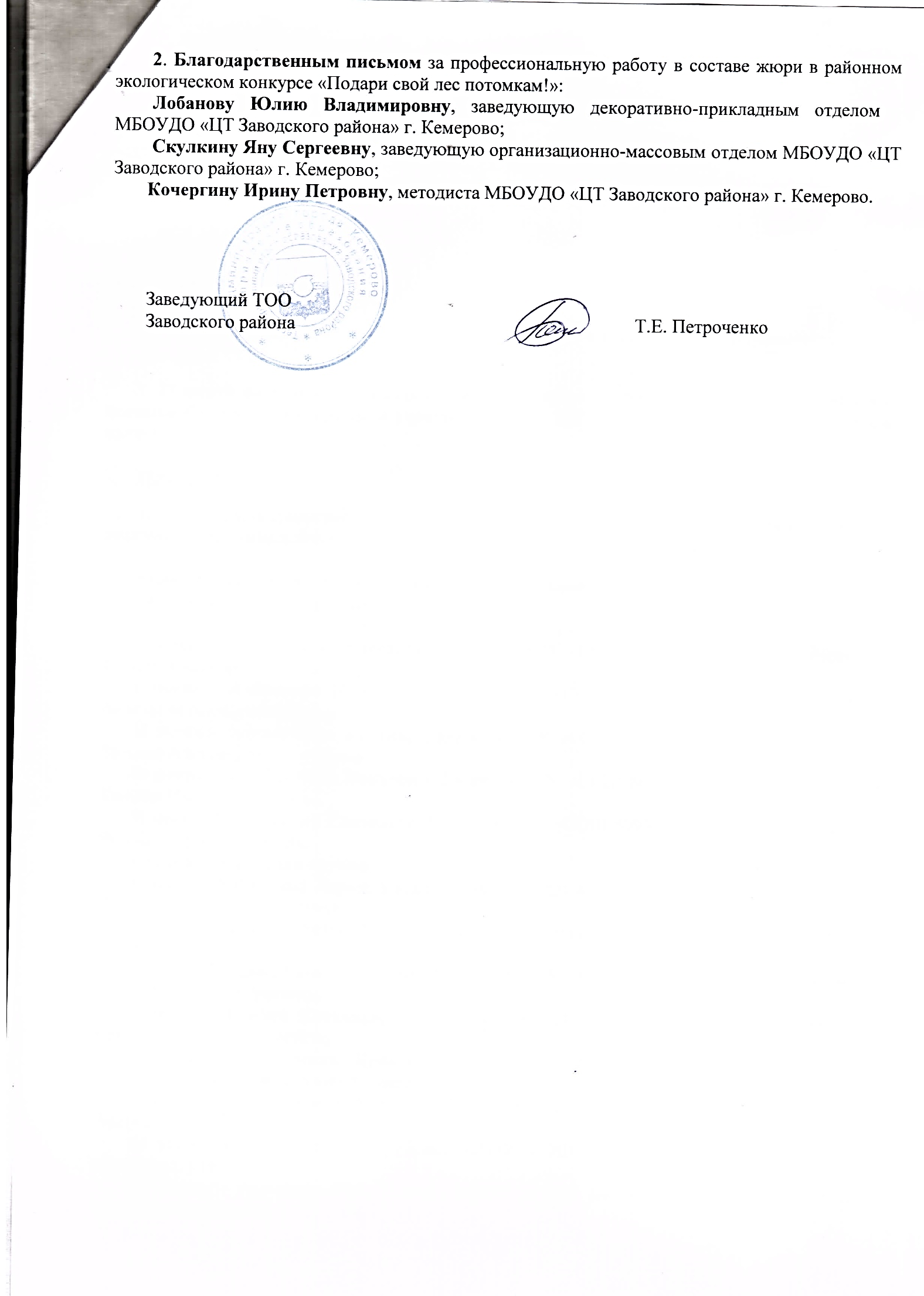 